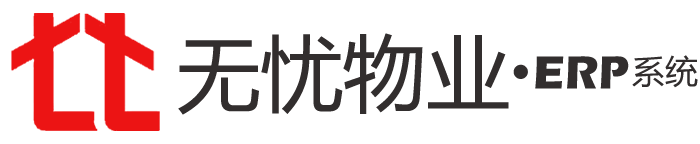 代理商申请表代理商申请表代理商申请表代理商申请表公司全称申请代理城市法人代表联系电话公司地址公司员工数量公司主营业务公司营业执照副本电子版备注                                       公章：                                       公章：                                       公章：